Структурное подразделение  «Детский сад № 50 комбинированного вида»МБДОУ «Детский сад «Радуга» комбинированного вида»Рузаевского муниципального районаКонспект занятия по ИЗО-деятельности «На полянку, на лужок тихо падает снежок»(Вторая младшая группа)                                             Воспитатель:                                                                           Якушкина Варвара ИвановнаПрограммное содержание:- познакомить с нетрадиционной техникой рисования (комочком бумаги);-учить детей в рисунке передавать впечатления от окружающей жизни, видеть в рисунке образ явления – падающего снега;-закрепить знание белого цвета;-развивать речь, мелкую моторику;-воспитывать интерес к образу зимы, желание рисовать;-учить детей работать коллективно.Методические приемы: Наблюдение на прогулках за падающим снегом, красотой зимнего пейзажа; рассматривание иллюстраций; чтение стихотворения, загадывание загадки о зиме.Оборудование: тонированные альбомные листы с нарисованными  на них  деревьями и кустарниками; гуашь белого цвета; салфетки; кусочки бумаги; картина «Зима в лису».Словарная работа: Деревья, снег, падает, кружится, картина, зима.Ход занятия.Организационный моментПриветственная игра «Здравствуйте ладошки»-Здравствуйте, ладошки! – Хлоп, хлоп, хлоп!-Здравствуйте, ножки! – Топ, топ, топ!-Здравствуйте, щечки! – Плюх, плюх, плюх!-Здравствуйте, губки! – Чмок, чмок, чмок!-Здравствуйте, зубки! – Щелк, щелк, щелк!-Здравствуй, мой носик! – Пи, пи, пи!-Здравствуйте, гости! – Привет!2.  Вводная частьВоспитатель:- Ребята, послушайте, я вам сейчас загадаю загадку, а вы отгадайте, когда так бывает?Загадка: «Снег на полях, лед на реках, вьюга бывает…. Когда это бывает?»- Как вы догадались? (ответы детей)- А Надя даже выучила стихотворение о зиме. Давайте послушаем.Надя:На полянку, на лужок           Тихо падает снежок,           Падают снежинки,            Белые пушинки. Но подул вдруг ветерок-Закружился наш снежок, Кружатся снежинки,Белые пушинки.Воспитатель:- Вот какие красивые стихи написал для вас поэт!- О чем говорится в этом стихотворении?- А расскажите мне, какой он снег? (ответы детей) Рассматривание картины «Зима в лесу».- Давайте посмотрим картину.-Что на ней изображено? Что вы видите? (ответы детей)-Где видим снег на картине? (ответы детей)-А кто знает, как падает снег? (ответы детей)-Давайте поиграем в игру «Снег кружится….»Подвижная игра «Снег кружится»:- Снег кружится (дети кружатся),Снег ложится (приседают на корточки),Белая вся улица (сидят),                   Собрались мы в кружок (встают в круг),Завертелись как снежок (бегут по кругу).Основная частьВоспитатель:-Ребята, а вы хотели бы оказаться прямо сейчас на снежной полянке? (ответы детей)-Я вам предлагаю самим нарисовать такую полянку. Согласны? (ответы детей)-Что нам нужно для того, чтобы нарисовать снежную полянку? (ответы детей)-Почему мы будем рисовать гуашевой краской белого цвета? (ответы детей)- А чем же мы будем рисовать? Я вас сейчас превращу в волшебников, закройте глазки.Раз, два, три в волшебников превратись!-Вот вы теперь волшебники, а у волшебников все должно быть волшебным, даже пальчики.-Давай мы поиграем нашими пальчиками и они тоже станут волшебниками.Пальчиковая гимнастика.-Раз, два, три, четыреМы с тобой снежок слепилиКруглый, плотный, очень гладкийРаз – подбросим, два – поймаем,Три – подкинем и сломаем.-Ваши пальчики готовы творить чудеса. Посмотрите, у вас на столе лежат кусочки бумаги, возьмите каждый по одной бумажке. А теперь пальчиками сделайте из этой бумажки комочек.-Посмотрите, какой комочек получился у меня.-А теперь покажите свои комочки. Замечательно. Вот этими комочками мы и будем рисовать снег. Опускаем комочек в белую краску и делаем отпечаток на своем листе. Но у вас снегу должно быть много, поэтому и отпечатков мы делаем много.-Вспомните, как летит снег? Куда он ложится? Дети самостоятельно рисуют, воспитатель хвалит их.Заключительная частьВоспитатель:-Я вижу, вы уже нарисовали. Возьмите свои рисунки и подойдите ко мне.-Давайте создадим из ваших рисунков зимнюю снежную полянку.Дети выкладывают рисунки на пол и встают в круг вокруг рисунков.-Посмотрите, какая у нас красивая снежная полянка. А вам нравится?-А что же мы будем делать на этой полянке? (ответы детей)-А во что можно поиграть зимой со снегом? (ответы детей)Игра в снежки (Дети показывают, как они набирают снег руками, лепят из него комочек и бросают друг в друга).-Молодцы, хорошо поиграли в снежки, но нам пора возвращаться в детский сад. Закрывайте глазки.Раз, два, три повернись и в ребяток превратись.-Мы с вами снова в детском саду, в нашей группе.-Вам понравилось занятие?-Что мы с вами делали?-Мне тоже очень понравилось, как вы занимались. Спасибо вам.-А сейчас мы пойдем и вымоем свои руки.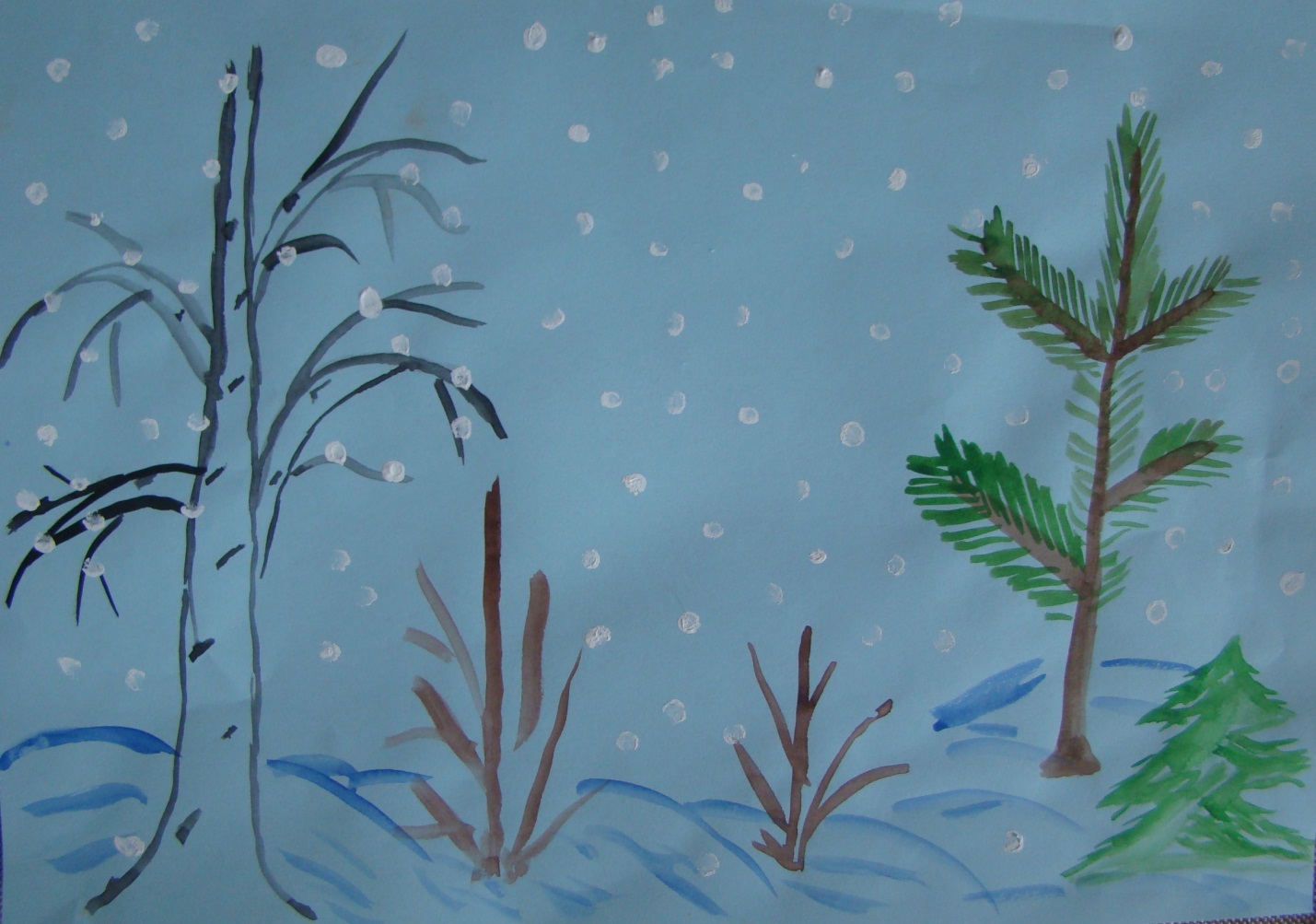 